Causal Responsibility and Robust CausationGuy Grinfeld,1 David Lagnado,2 Tobias Gerstenberg,3 James F. Woodward4 & Marius Usher1,5Supplementary MaterialsAll analysis codes and data files are uploaded on: https://github.com/guygrinfeld/Responsibility-and-Robust-Causation-ExperimentsAdditional results for Experiment-1A.1 Non-significant results in success-cases ANOVA.The ANOVA with number of dice rolled (one/two/three) and the ring-parity (odd vs. even) as within-subject factors, and judgment type (causation vs. responsibility) as a between-subject factor, results in non-significant effects for the ring-parity, F(1, 100) = 0.16, p = .690, ηp 2 = .002; judgment type, F(1, 100) = 0.01, p = .914, ηp 2 < .001) and no significant interactions (number of dice rolled and type of judgment, F(2, 200) = 0.18, p = .840, ηp 2 = .002; number of dice rolled and ring-parity, F(2, 200) = 0.22, p = .802, ηp 2 = .002; ring-parity and type of judgment, F(1, 100) = 0.62, p = .432, ηp 2 = .006;  number of dice rolled, ring-parity and type of judgment, F(2, 200) = 0.28, p = .754, ηp 2 = .003 ). A.2 Regression models for success cases in Experiment-1The regression reported in Exp-1, is based on two mixed regression models with subjects as a random factor. The first model was done for the responsibility ratings and the second for causation ratings. A.2.1 Regression model for responsibility rating of success:Responsibility rating=b1*dice + b2*score + b3*ring + bi *subjectThis model produces the following predictions:Table S1Predicting responsibility ratingA.2.1 Regression model for causation rating of success:causation rating=b1*dice + b2*score + b3*ring + bi *subjectThis model produces the following predictions:Table C2Predicting causation ratingA.3 Regression models for failure cases in Experiment-1We carried out additional analyses for the cases of failure (in which the score was below 6). First, we present two mixed regression models with subjects as a random factor, equivalents to the ones above. Below we present the results for the critical case of score 5, which was resulted evenly in all dice-rolled outcomes.A.3.1 Regression model for responsibility rating of failure:Responsibility rating=b1*dice + b2*score + b3*ring + bi *subjectA.3.2 Regression model for causation rating of failure:causation rating=b1*dice + b2*score + b3*ring + bi *subjectA 3.3 ANOVA for cases of failureWe carried out ANOVA for the causation ratings of failure cases of score 5 (Figure S1, left panel) with number of dice rolled (one/two/three) and the ring-parity (odd vs. even) as within-subject factors. We found significant effects for the number of dice rolled , F(1, 98) = 3.12, p = .046, ηp 2 = .060, and for ring parity, F(1, 49) = 5.48, p = .024, ηp 2 = .100. The interaction between number of dice rolled and parity was not significant, F(2, 98) = 0.78, p = .460, ηp 2 = .016.The ANOVA for the responsibility ratings of failure cases of score 5 (Figure S1, right panel) with same factors as above found significant effect only for the number of dice rolled , F(1, 102) = 17.24, p < .001, ηp 2 = .253. Ring parity, F(1, 51) = 0.36, p = .550, ηp 2 = .007, and the interaction between number of dice rolled and parity, F(2, 102) = 2.31, p = .104, ηp 2 = .043, were not significant.Figure S1. Evaluations of causal strength (left) and of responsibility (right panel) for failure case of score 5, as a function of the number of dice rolled and of the ring the dart hit: odd (blue) vs. even (pink). Error bars indicate within-subject +/- 1 standard error of the mean.Additional Materials for Exp-2 (description-condition)Tables indicating players' kicking style and success rates as shown to the participants in this condition:"Purple player style and success rates, based on previous two seasons":"Red player style and success rates as collected from previous two seasons":
"Blue player style and success rates as collected from previous two seasons":"Cyan player style and success rates as collected from previous two seasons": Materials in Experiment 3 and post-experimental test in Experiment 4English translation of the text presented to participants (in Hebrew) in experiment-3. 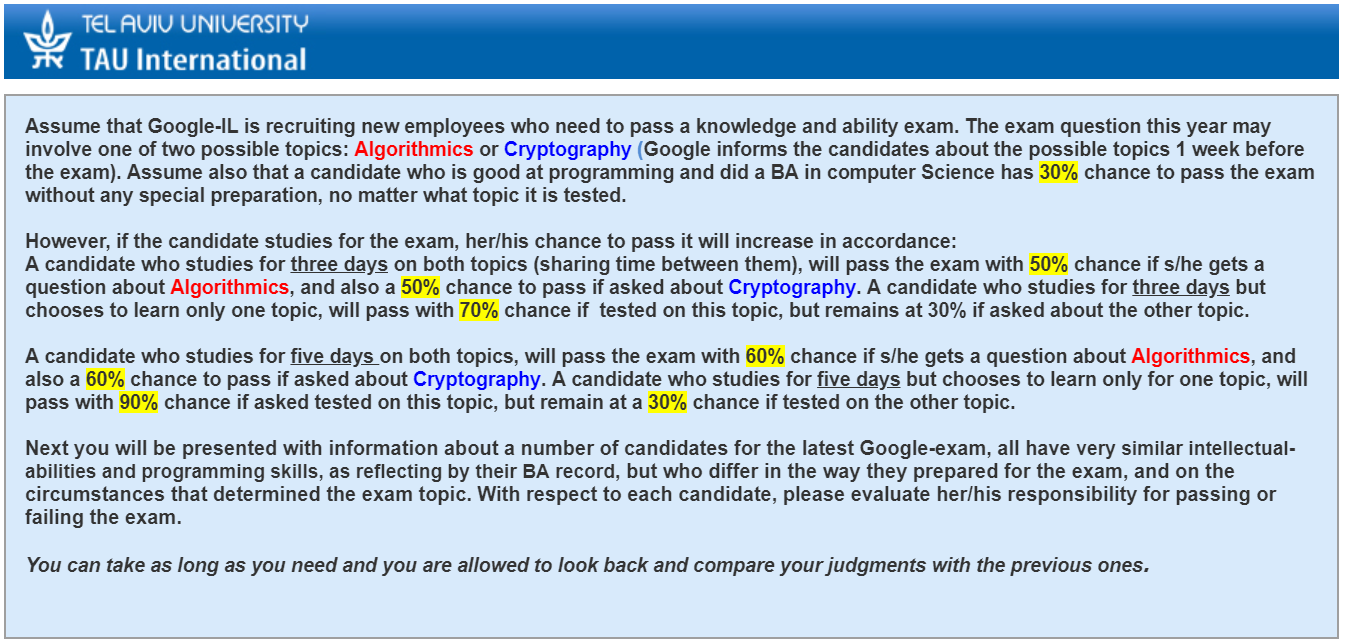 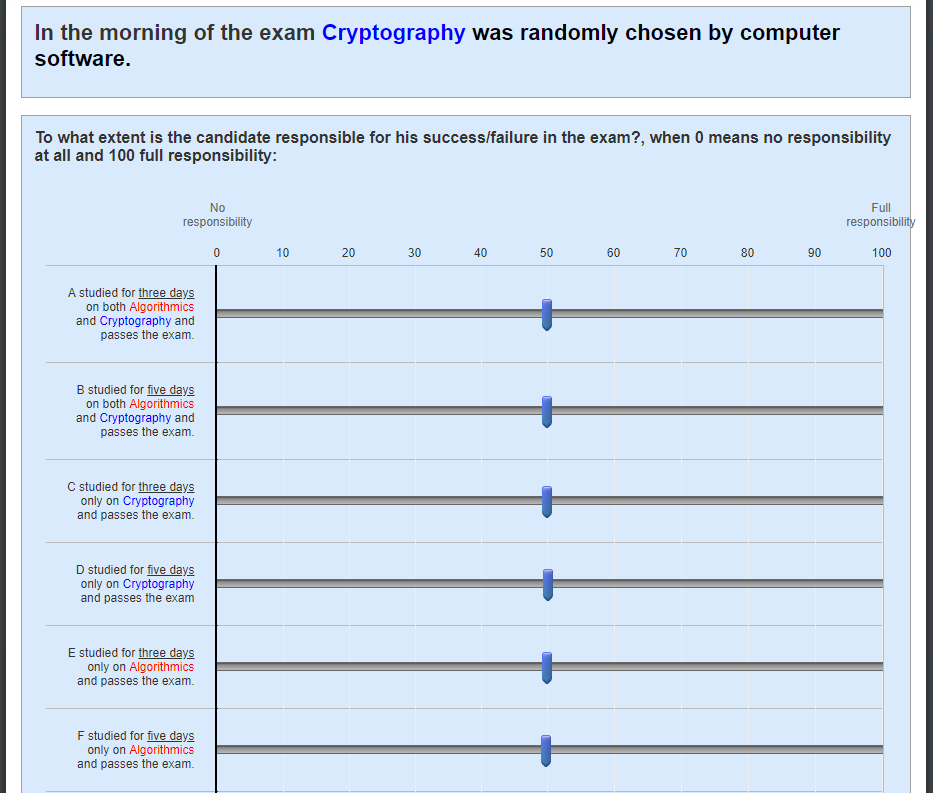 C.1 Memory post-test for success rate in experiment 4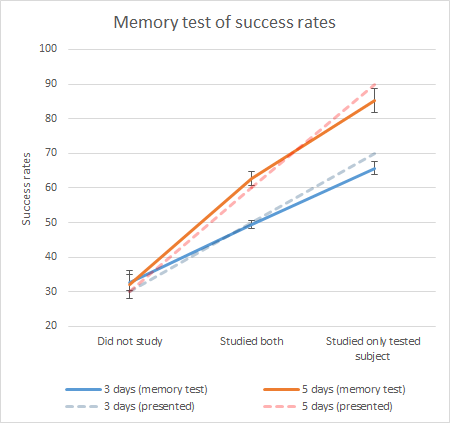 Figure S2. Results of the post-experimental memory quiz for the success rate of the exam candidates in all cases of Exp-4. Dotted lines are nominal values and solid lines are the average report (memory). Error bars correspond to SE of the Mean.EstimateStd.Errort-valuet-valuet-valuet-valuet-valuet-valuep-valuebi22.74411.6851.9461.9461.9461.9461.9461.946  0.052 b113.7043.1454.3574.3574.3574.3574.3574.357>0.001b20.4920.3471.4181.4181.4181.4181.4181.418 0.157 b31.2041.4710.8180.8180.8180.8180.8180.818 0.414 ringdicescoremean ratingmean prediction163668.168.012631270.1570.96353669.2169.214531270.172.16542656.8156.71642960.1558.19732657.6557.92832963.1759.39921644.0845.421011645.1746.62EstimateStd.Errort-valuep-valuebi29.38711.9442.4600.014b113.8033.2194.287>0.001b2-0.2130.355-0.6010.548b30.4721.5060.3130.754ringdicescoremean ratingmean prediction163670.669.992631268.568.71353670.770.464531268.7669.18542655.9857.13642955.856.49732657.0457.6832958.956.96921645.744.271011643.5444.74EstimateStd.Errort-valuep-valuebi69.6311.6435.981>0.001 b1-11.0213.116-3.537>0.001b20.3070.5290.580 0.562 b3-0.2811.469-0.8191 0.848EstimateStd.Errort-valuep-valuebi74.96512.5185.989>0.001b1-8.2583.371-2.4500.015b2-0.2610.572-0.4560.649b3-1.8161.589-1.1430.254Kick style:Around the wallSuccess rates:60% for a goalKick style:Through the wallSuccess rates:30% for a goalKick style:Through the wallSuccess rates:60% for a goalKick style:Around the wallSuccess rates:30% for a goal